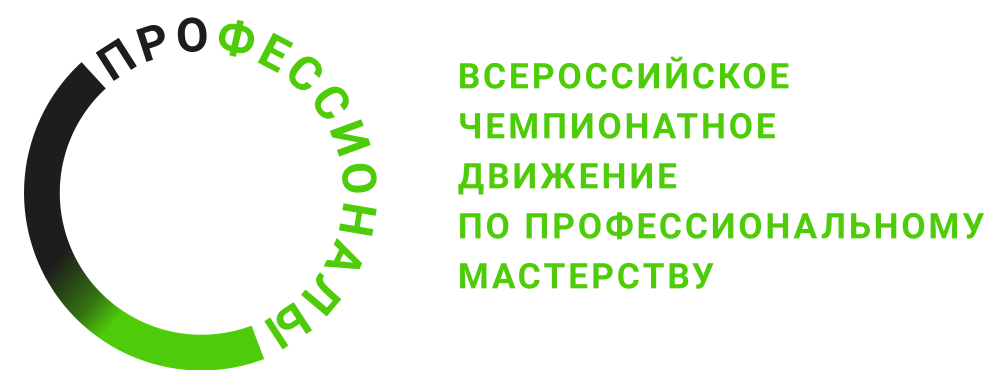 ПРОГРАММА ПРОВЕДЕНИЯРегионального этапа чемпионата республики Башкортостанпо компетенции Нейросети и большие данныеОбщая информацияОбщая информацияПериод проведения18.03.2024-22.03.2024Место проведения и адрес площадкиГБПОУ Уфимский колледж, радиоэлектроники, телекоммуникаций и безопасности
г.Уфа, ул.Генерала Горбатова,11ФИО Главного экспертаКашина Марина АнатольевнаКонтакты Главного эксперта89874799729, Kashina.marinochka22@gmail.comД-2  / «18» марта 2024 г.Д-2  / «18» марта 2024 г.13:00-14:30Прибытие на площадку экспертов-наставников. Регистрация экспертов-наставников по компетенциям на площадках чемпионата.14:30-15:00Собрания экспертов: Инструктаж по ТБ и ОТ. Распределение ролей между экспертами. 
Обсуждение конкурсного задания, внесение 30% изменений, подписание протоколов и КЗ.15:00 – 16:00Ознакомление и занесение критериев оценки в систему ЦСО, их блокировка, обучение           экспертов. Распечатка ведомостей. Оформление и подписание протоколов.  Подготовка экспертами конкурсных участков.Д-1  / «19» марта 2024 г.Д-1  / «19» марта 2024 г.09:30-09:45Прибытие на площадку экспертов-наставников и конкурсантов.09:45-12:00Инструктаж конкурсантов по ТБ и ОТ, жеребьевка, знакомство с рабочим местом. Конкурсанты: Тестирование оборудования.12:00-13:00Церемония Открытия Регионального этапа чемпионата профессионального мастерства «Профессионалы» и чемпионата высоких технологий Республики Башкортостан (онлайн формат)13:00-16:00Инструктаж конкурсантов по ТБ и ОТ, жеребьевка, знакомство с рабочим местом. Конкурсанты: Тестирование оборудования.Собрания экспертов на площадках: подписание экспертами методических пакетов и регламентирующих документов по своим компетенциям. Подготовка к проведению модулей А, Б,В,Г.Д1  / «20» марта 2024 г.Д1  / «20» марта 2024 г.8.00 – 8.30Прибытие на площадку экспертов-наставников и конкурсантов.8.30 – 9.00Проведение инструктажа по ОТ и ТБ. Брифинг на конкурсной площадке.9.00 – 10.30Выполнение задания по модулю А10:30-10:45Перерыв 10:45-12:15Выполнение задания по модулю А12.15 – 13.00Перерыв 13.00 – 13.30Проведение инструктажа по ОТ и ТБ. Брифинг на конкурсной площадке.13.30 –15.00Выполнение задания по модулю А15.00-15.15Перерыв 15.15-16:45Выполнение задания по модулю А16.45 – 16.50Сбор работ экспертами16.50 – 18.00Собрание экспертов: Проверка конкурсных работ по модулям А. Работа в ЦСО.Подготовка к проведению модулей Б.Д2 / «21» марта 2024 г.Д2 / «21» марта 2024 г.8.00 – 8.30Прибытие на площадку экспертов-наставников и конкурсантов.8.30 – 9.00Проведение инструктажа по ОТ и ТБ. Брифинг на конкурсной площадке.9.00 – 10.30Выполнение задания по модулю Б.10.30 – 10.45Перерыв10:45 – 12.15Выполнение задания по модулю Б.12:15- 13.00Перерыв13.00 – 15.00Выполнение задания по модулю Б.15.00 – 15.15Перерыв15.15 – 17.15Выполнение задания по модулю Б.17.15 – 17.45Сбор работ экспертами17.45 – 19.00Собрание экспертов: Проверка конкурсных работ по модулям Б. Работа в ЦСО. Подготовка к проведению модуля В.Г.Д3 / «22»марта 2024 г.Д3 / «22»марта 2024 г.8.00 – 8.30Прибытие на площадку экспертов-наставников и конкурсантов.8.30 – 9.00Проведение инструктажа по ОТ и ТБ. Брифинг на конкурсной площадке.  9.00 – 11.00Выполнение задания по модулю В.11.00 – 11.15Сбор работ экспертами11.15 – 12.00Перерыв12.00-13.00Выполнение задания по модулю Г14.00-15:00  Защита презентаций15:00-15-30Сбор работ экспертами15-30 – 17.00Собрания экспертов: подведение итогов дня. Проверка конкурсных работ по модулю Г. Внесение результатов в ЦСО.01 апреля 2024 г.01 апреля 2024 г.Время уточняетсяЦеремония закрытия Регионального этапа чемпионата «Профессионалы» и чемпионата высоких технологий Республики Башкортостан. Объявление победителей и призеров чемпионата (очный формат Конгресс-Холл)